Form 5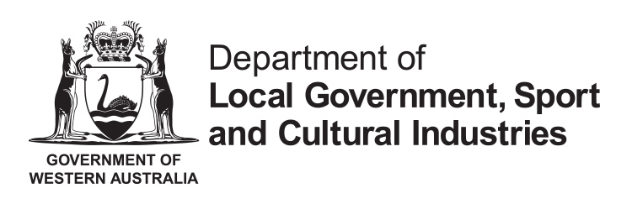 APPLICATION FOR AN OCCASIONAL LICENCE – Business assistance packageLIQUOR CONTROL ACT 1988Sections 68 & 75DETAILS OF LICENSEEDECLARATIONSection 59(7) of the Liquor Control Act provides the Director with the ability to cancel an occasional licence at any time if satisfied that the licence is no longer appropriate.	Email: liquorc19@dlgsc.wa.gov.au Office Use OnlyOffice Use OnlyPaid DateN/A  Receipt No.N/AAmount PaidN/ALicence Number: Name of Licensed Premises: Address of Licensed Premises: 	Post Code: Name of Licensee: Contact Name:                                                                                          Contact Number:Email: I declare that I have read and understood the following conditions:Packaged liquor for offsite consumption is limited to one (1) bottle of wine and up to 2.25 litres (e.g. 6 pack) of beer, cider or pre-mixed spirits, in any combination, per order;Packaged liquor for offsite consumption is only permitted to be sold and supplied by the licensee ancillary to a takeaway or delivered meal supplied by the licensee; The permitted hours for packaged liquor sales will be between 12 noon and 12 midnight;  The licensee is responsible for verifying the age of their customers for liquor supplied from their licensed premises, including in the case of delivery. The sale of liquor can only occur between the purchaser and the licensee (i.e. not a third party on behalf of the purchaser); andThe licence is only valid whilst an Emergency Management Act 2005 Direction which restricts your business is in effect.All the information provided in this form and in any supporting documentation is true and correct and that no relevant information is omitted.  The applicant understands that the provision of false or misleading information will constitute a breach of the Act.Pursuant to section 159 of the Liquor Control Act 1988, it is an offence to make a statement that is false or misleading. Penalty: $10 000.I am authorised to sign this application on behalf of the applicant entity. Signatory Name: 	 Signature: 	Dated the 	 day of 	 / 	